светильники общего назначения стационарные, ТМ “FERON”, серии MLмодели: ML201, ML202, ML203, ML203-1, ML211, ML212, ML213, ML221, ML222, ML223, ML231, ML232, ML233, ML241, ML242, ML243Инструкция по эксплуатации технический паспортНазначение изделияДанные светильники ТМ “FERON” предназначены для общего и декоративного освещения жилых и общественных помещений, подсветки полок и ниш, освещение торговых витрин, освещения гостиных, спален, кухонь и пр.Светильники устанавливаются накладным монтажом на плоскую поверхность из нормально воспламеняемого строительного материала. Светильники моделей ML201, ML202, ML203, ML203-1, ML221, ML222, ML223, ML231 предназначены для использования с лампами с цоколем GU10, рассчитанными для использования в сетях переменного тока с номинальным напряжением 230В, и имеющими мощность, не превышающую 50Вт.Светильники моделей ML211, ML212, ML213 предназначены для использования с лампами с цоколем GX53, рассчитанными для использования в сетях переменного тока с номинальным напряжением 230В, и имеющими мощность, не превышающую 15Вт.Светильники моделей ML241, ML242, ML243 предназначены для использования с лампами с цоколем E27, рассчитанными для использования в сетях переменного тока с номинальным напряжением 230В, и имеющими мощность, не превышающую 50Вт.Лампа не входит в комплект поставки.Светильники предназначены для использования только внутри сухих отапливаемых помещений.Технические характеристикиКомплектность- Светильник- Инструкция по эксплуатации- Монтажный комплект- УпаковкаМонтаж и подключениеИзвлеките светильник из упаковки, проведите его внешний осмотр.Обесточьте и подготовьте к подключению кабель питающей сети. Подведите питающий кабель к месту установки светильника.Выполните разметку потолка и подготовку монтажных отверстий в соответствии с установочными размерами светильника.Закрепите монтажную скобу к установочной поверхности с помощью саморезов.Подключите питающий кабель сети к проводам питания светильника.Закрепите светильник на монтажной скобе.Для моделей ML201, ML202, ML203, ML211, ML212, ML213, ML221, ML222, ML223, ML231, ML232, ML233:Открутите корпус светильника, вставьте лампу в светильник и закрутите корпус светильника обратно.Для моделей ML241, ML242, ML243:Наденьте плафон светильника на ламподержатель, закрутите кольцо на ламподержатель, вкрутите лампу в патрон.Включите питание.Обслуживание и ремонтВсе работы по обслуживанию светильника осуществлять только при выключенном электропитании.Протирку светильника от пыли производить мягкой тканью по мере необходимости. При загрязнении светильника использовать растворитель запрещено, используйте влажную тряпку или обычный ластик.Замену лампы осуществлять по мере необходимости.Возможные неисправностиЕсли после произведенных действий светильник не загорается, то дальнейший ремонт не целесообразен (неисправимый дефект). Обратитесь в место продажи светильникаМеры безопасностиВсе работы со светильником осуществлять только при отключенном электропитании.Светильники предназначены для использования только внутри помещений.Установочные и электротехнические работы со светильником должны осуществлять лица, имеющие необходимые группы допуска по электробезопасности.Не использовать светильник, в случае если нарушена целостность изоляции кабеля питающей сети.В светильник можно устанавливать только те тип и мощность ламп, которые указаны в данной инструкции.ХранениеСветильники хранятся в картонных коробках в ящиках или на стеллажах в сухих отапливаемых помещениях.ТранспортировкаСветильник в упаковке пригоден для транспортировки автомобильным, железнодорожным, морским или авиационным транспортом.СертификацияПродукция сертифицирована на соответствие требованиям ТР ТС 004/2011 «О безопасности низковольтного оборудования», ТР ЕАЭС 037/2016 «Об ограничении применения опасных веществ в изделиях электротехники и радиоэлектроники». Продукция изготовлена в соответствии с Директивами 2014/35/EU «Низковольтное оборудование».Информация об изготовителе и дата производстваСделано в Китае. Изготовитель: «NINGBO YUSING LIGHTING CO., LTD» Китай, No.1199, MINGGUANG RD.JIANGSHAN TOWN, NINGBO, CHINA/Нинбо Юсинг Лайтинг, Ко., № 1199, Минггуан Роуд, Цзяншань Таун, Нинбо, Китай. Филиалы завода-изготовителя: «Ningbo Yusing Electronics Co., LTD» Civil Industrial Zone, Pugen Village, Qiu’ai, Ningbo, China / ООО "Нингбо Юсинг Электроникс Компания", зона Цивил Индастриал, населенный пункт Пуген, Цюай, г. Нингбо, Китай; «Zheijiang MEKA Electric Co., Ltd» No.8 Canghai Road, Lihai Town, Binhai New City, Shaoxing, Zheijiang Province, China/«Чжецзян МЕКА Электрик Ко., Лтд» №8 Цанхай Роад, Лихай Таун, Бинхай Нью Сити, Шаосин, провинция Чжецзян, Китай. Уполномоченный представитель в РФ/Импортер: ООО «СИЛА СВЕТА» Россия, 117405, г. Москва, ул. Дорожная, д. 48, тел. +7(499)394-69-26.Дата изготовления нанесена на корпус светильника в формате ММ.ГГГГ, где ММ – месяц изготовления, ГГГГ – год изготовления.УтилизацияСветильник не содержит в своем составе токсичных и дорогостоящих материалов. По окончании срока эксплуатации светильник следует разобрать по типу материалов и утилизировать как твердые бытовые отходы.Гарантийные обязательстваУсловия гарантии на светильник уточняйте на месте продажи товара. Максимальный срок гарантии на светильник 2 года (24 месяца) с момента продажи. Гарантия предоставляется на внешний вид и работоспособность светильника, при условии эксплуатации светильника с указанным в данной инструкции типом ламп.Гарантийные обязательства осуществляются на месте продажи товара, Поставщик не производит гарантийное обслуживание розничных потребителей в обход непосредственного продавца товара.Началом гарантийного срока считается дата продажи товара, которая устанавливается на основании документов (или копий документов) удостоверяющих факт продажи, либо заполненного гарантийного талона (с указанием даты продажи, наименования изделия, даты окончания гарантии, подписи продавца, печати магазина).В случае отсутствия возможности точного установления даты продажи, гарантийный срок отсчитывается от даты производства товара, которая нанесена на корпус товара в виде надписи, гравировки или стикерованием. Если от даты производства товара, возвращаемого на склад поставщика прошло более двух лет, то гарантийные обязательства НЕ выполняются без наличия заполненных продавцом документов, удостоверяющих факт продажи товара.Гарантия недействительна, если изделие использовалось в целях, не соответствующих его прямому назначению; дефект возник после передачи изделия потребителю и вызван неправильным или небрежным обращением, не соблюдением требований, изложенных в данной инструкции. А также, в случае воздействия непреодолимых сил (в т.ч. пожара, наводнения, высоковольтных разрядов и молний и пр.), несчастным случаем, умышленными действиями потребителя или третьих лиц.Срок службы 5 лет.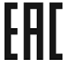 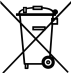 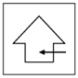 МодельML201ML202ML203ML203-1ML211ML212ML213ML221ML222ML223ML231ML232ML233ML241ML242ML243Напряжение питания 230В/50Гц230В/50Гц230В/50Гц230В/50Гц230В/50Гц230В/50Гц230В/50Гц230В/50Гц230В/50Гц230В/50Гц230В/50Гц230В/50Гц230В/50Гц230В/50Гц230В/50Гц230В/50ГцПатронGU10GU10GU10GU10GX53GX53GX53GU10GU10GU10GU10GU10GU10E27E27E27Количество плафонов1233123123123123Максимальная мощность лампы50Вт2х50Вт3х50Вт3x50Вт15Вт2х15Вт3х15Вт50Вт2х50Вт3х50Вт50Вт2х50Вт3х50Вт50Вт2х50Вт3х50ВтТемпература окружающей среды+0°С... +35°С+0°С... +35°С+0°С... +35°С+0°С... +35°С+0°С... +35°С+0°С... +35°С+0°С... +35°С+0°С... +35°С+0°С... +35°С+0°С... +35°С+0°С... +35°С+0°С... +35°С+0°С... +35°С+0°С... +35°С+0°С... +35°С+0°С... +35°СОтносительная влажностьне более 75%не более 75%не более 75%не более 75%не более 75%не более 75%не более 75%не более 75%не более 75%не более 75%не более 75%не более 75%не более 75%не более 75%не более 75%не более 75%Класс защиты от поражения электрическим токомII (только при использовании лампы 230В в пластиковом корпусе)II (только при использовании лампы 230В в пластиковом корпусе)II (только при использовании лампы 230В в пластиковом корпусе)II (только при использовании лампы 230В в пластиковом корпусе)II (только при использовании лампы 230В в пластиковом корпусе)II (только при использовании лампы 230В в пластиковом корпусе)II (только при использовании лампы 230В в пластиковом корпусе)II (только при использовании лампы 230В в пластиковом корпусе)II (только при использовании лампы 230В в пластиковом корпусе)II (только при использовании лампы 230В в пластиковом корпусе)II (только при использовании лампы 230В в пластиковом корпусе)II (только при использовании лампы 230В в пластиковом корпусе)II (только при использовании лампы 230В в пластиковом корпусе)II (только при использовании лампы 230В в пластиковом корпусе)II (только при использовании лампы 230В в пластиковом корпусе)II (только при использовании лампы 230В в пластиковом корпусе)Материал корпусаАлюминий, покрытый порошковой краскойАлюминий, покрытый порошковой краскойАлюминий, покрытый порошковой краскойАлюминий, покрытый порошковой краскойАлюминий, покрытый порошковой краскойАлюминий, покрытый порошковой краскойАлюминий, покрытый порошковой краскойАлюминий, покрытый порошковой краскойАлюминий, покрытый порошковой краскойАлюминий, покрытый порошковой краскойАлюминий, покрытый порошковой краскойАлюминий, покрытый порошковой краскойАлюминий, покрытый порошковой краскойСталь, покрытая порошковой краскойСталь, покрытая порошковой краскойСталь, покрытая порошковой краскойУгол поворота в горизонтальной плоскости350°350°350°350°350°350°350°350°350°350°350°350°350°350°350°350°Угол поворота в вертикальной плоскости90°90°90°90°90°90°90°90°90°90°90°90°90°90°90°90°Расстояние между монтажными отверстиями, мм-150240--150250-150250----120240Степень защиты от пыли и влагиIP20IP20IP20IP20IP20IP20IP20IP20IP20IP20IP20IP20IP20IP20IP20IP20Климатическое исполнениеУХЛ4УХЛ4УХЛ4УХЛ4УХЛ4УХЛ4УХЛ4УХЛ4УХЛ4УХЛ4УХЛ4УХЛ4УХЛ4УХЛ4УХЛ4УХЛ4Цвет корпусаСм. на упаковкеСм. на упаковкеСм. на упаковкеСм. на упаковкеСм. на упаковкеСм. на упаковкеСм. на упаковкеСм. на упаковкеСм. на упаковкеСм. на упаковкеСм. на упаковкеСм. на упаковкеСм. на упаковкеСм. на упаковкеСм. на упаковкеСм. на упаковкеГабаритный размерСм. на упаковкеСм. на упаковкеСм. на упаковкеСм. на упаковкеСм. на упаковкеСм. на упаковкеСм. на упаковкеСм. на упаковкеСм. на упаковкеСм. на упаковкеСм. на упаковкеСм. на упаковкеСм. на упаковкеСм. на упаковкеСм. на упаковкеСм. на упаковкеНеисправностьПричина появленияСпособы устраненияСветильник не работаетОтсутствие напряжения в сетиВосстановите напряжение в сетиСветильник не работаетВышла из строя лампаЗамените лампуСветильник не работаетОбрыв контакта, нарушена целостность кабеля питающей сетиПроверьте подключение и целостность изоляции питающего кабеляСветильник не работаетНеправильное подключение Проверьте схему подключения, при необходимости исправьте неисправность.